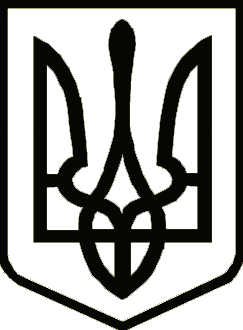 Україна	                  СРІБНЯНСЬКА СЕЛИЩНА РАДАРОЗПОРЯДЖЕННЯПро внесення змін до розпорядженняселищного голови від 08.05.2018  №39 «Про утворення селищної комісії з питань техногенно-екологічної безпеки і надзвичайних ситуацій»В зв’язку з з кадровими змінами, що відбулись в Срібнянській селищній раді, відповідно до постанови Кабінету Міністрів України від 17.06.2015 №409 «Про затвердження Типового положення про регіональну та місцеву комісію з питань техногенно-екологічної безпеки і надзвичайних ситуацій», керуючись пунктом 20 частини четвертої статті 42, частиною восьмою статті 59 Закону України «Про місцеве самоврядування в Україні»,  зобов’язую:1. Внести зміни до додатку 2 розпорядження селищного голови від 08.05.2018 №39 «Про утворення селищної комісії з питань техногенно-екологічної безпеки і надзвичайних ситуацій», виклавши його в новій редакції, що додається.2. Вважати таким, що втратило чинність розпорядження селищного голови від 02.03.2023 №13 «Про внесення змін до розпорядження Срібнянського селищного голови від 08.05.2018 №39 «Про утворення селищної комісії з питань техногенно-екологічної безпеки і надзвичайних ситуацій».3. Контроль за виконанням розпорядження покласти на заступника селищного голови Володимира ШУЛЯКА.Селищний голова 	                                                        Олена ПАНЧЕНКО     Додаток     до розпорядження Срібнянського                                                                             селищного голови       20 квітня 2023 р. №57СКЛАДселищної комісії з питань техногенно-екологічної безпеки і надзвичайних ситуацій(в новій редакції)Володимир ШУЛЯК - заступник селищного голови, голова комісії;Віталій ЖЕЛІБА – перший заступник селищного голови, заступник голови комісії;Анатолій СТЕПАНЕНКО – завідувач сектору з питань надзвичайних ситуацій, цивільного захисту та мобілізаційної роботи, секретар комісії.Члени комісії:Микола ДІДЕНКО – генеральний директор КНП «Срібнянська центральна лікарня»;Євгеній ЖЕЛІБА – головний інженер Срібнянської дільниці з експлуатації газового господарства Прилуцького управління з експлуатації газового господарства ПАТ «Чернігівгаз» (за згодою);Юлія ІВАНІЧЕНКО – начальник юридичного відділу;Микола КОНОНЕНКО – головний спеціаліст Прилуцького районного управління головного управління Держпродспоживслужби в Чернігівській області (за згодою);Петро ЛЯШЕНКО – начальник Срібнянської дільниці АТ «Облтеплокомуненерго» (за згодою);Ірина МАРІНЕНКО – головний лікар КНП "Срібнянський ЦПМСД";Марина ТРЕУС – в.о. директора КП «Комунгосп» Срібнянської селищної ради;Віталій НИКОНЕНКО – начальник відділу освіти, сім’ї, молоді та спорту Срібнянської селищної ради;Костянтин ПЕТРЕНКО – начальник 14 ДПРП (смт Срібне) 3 ДПРЗ ГУ ДСНС України у Чернігівській області  (за згодою);Ярослав СОЛОВЕЙ – начальник ВП №1 Прилуцького РВП ГУНП в Чернігівській області (за згодою).Секретар ради 						     Ірина МАРТИНЮК20 квітня 2023 року    смт Срібне			      № 57